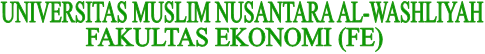 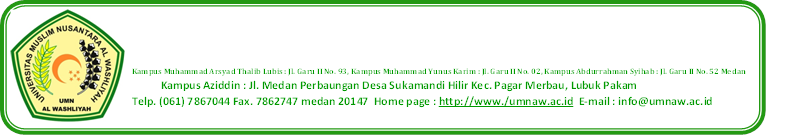 LEMBAR PENGESAHAN SKRIPSINama		: DANI TRI NUGROHO	NPM		:	153114316Fakultas		:	EkonomiProgram Studi		:	ManajemenJenjang Pendidikan		:	Strata Satu  (S1)Judul Skripsi		:	Analisis Pengelolaan Instalasi Pembuangan Air Limbah (IPAL) Dalam Meningkatkan Kesejahteraan Warga Desa Tanjung Garbus I Kecamatan Lubuk PakamPembimbing I 					Pembimbing IIM. Dani Habra, SE., M.MA		            Anggia Sari Lubis, SE., M.Mi	NIDN : 011007603	                     	NIDN : 0129078701Diuji pada tanggal	:Yudisium		:Panitia Ujian :                      Ketua					             SekretarisDr. KRT. Hardi Mulyono K. Surbakti	     	             Shita Tiara